Zajęcia 03.06.2020Dzień dobry wszystkim tygryskom! Dziś zajęcia związane z emocjami. Co to takiego emocje – spytacie? Popatrzcie na te buźki a rozjaśni wam się w tygryskowych główkach. 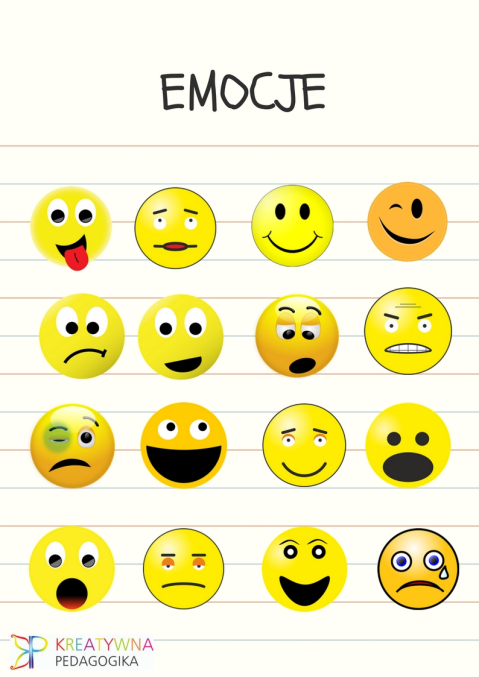 Zadanie 1. Zabawa „Z czego jestem zadowolony”. Ta zabawa będzie trwała do końca tygodnia czyli do niedzieli. Poproście mamę o przygotowanie wam koperty (można skleić samemu) oraz małe karteczki. Dzieci dostają koperty, które podpisują lub ozdabiają. Potem na karteczkach rysują to, co zrobiły wczoraj dobrze, z czego są zadowolone. Rodzic  pisze datę na karteczkach, a dzieci chowają je do kopert. Ćwiczenie to wykonujemy przez kilka dni do niedzieli, a potem je podsumowujemy. Dziecko pokazuje karteczki i mówi, co przez te dni robiło dobrze, z czego było zadowolone.Zadanie 2. Kochane tygryski wytnijcie szablon kostki i sklejcie ją. Pobawimy się z kostką emocji. 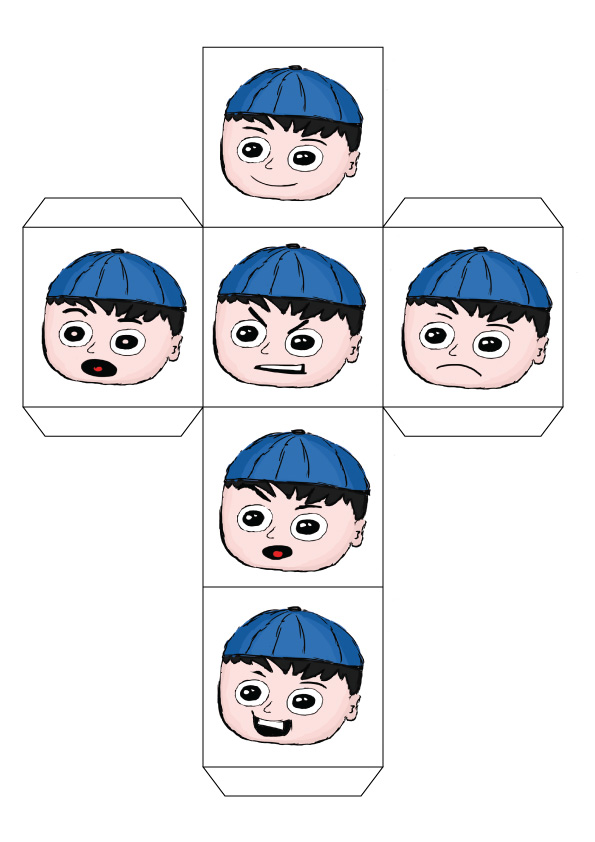 Obejrzyjcie minki na kostce i nazwijcie emocje przedstawione na obrazkach. Powiedzcie:Kiedy się złościmy? (Kiedy ktoś lub coś nie pozwala robić tego, co chcemy albo dostać tego, czego potrzebujemy, gdy ktoś chce nam wyrządzić krzywdę). − Kiedy się smucimy? (Gdy żegnamy się z tym, co straciliśmy albo gdy godzimy się z tym, że niektórych rzeczy nie będziemy mieć). − Kiedy się boimy? (Gdy czujemy zagrożenie, strach chroni nas przed nim, bo każe nam krzyczeć, uciekać, chować się lub walczyć). − Kiedy się cieszymy? (Różne osoby cieszą inne rzeczy, zdarzenia). − Kiedy się wstydzimy? (Gdy różnimy się czymś od innych i oni dają nam to odczuć; gdy nie spełniamy czyichś oczekiwań, nadziei, gdy przyłapano nas na czymś niewłaściwym). − Kiedy zazdrościmy? (Gdy nie mamy tego, co mają inni – pojawia się wtedy w nas złość lub smutek, możemy czuć jedno i drugie). Dalszy ciąg zabawy kontynuujcie gdy jest was więcej w domu.Dziecko rzuca kostką mimiczną. Nie pokazuje, co wskazała kostka, tylko miną przedstawia odpowiednią emocję. Pozostałe  osoby naśladują minę, jaką przedstawiło dziecko i nazywają związaną z nią emocję.  Zadanie 3. Zabawa „Lustro emocji”. Stańcie tygryski naprzeciwko mamy, „twarzą w twarz”.  Jedna osoba w parze jest lustrem, druga – przegląda się w nim. Osoba stojąca przed lustrem wyraża miną, gestem, ruchem ciała różne emocje, a lustro je powtarza. Po chwili następuje zmiana ról.Zadanie 4. Posłuchajcie  wiersza Jolanty Kucharczyk „Moje uczucia”.Żal mi minionych wakacji, urodzin, które już były, i tego, że odwiedziny babci już się skończyły. Smutno, że tata wyjechał, mama tak mało ma czasu, i złość mnie bierze, że brat mój robi tak dużo hałasu. Tu, w moim sercu, mieszkają uczucia: miłość, radość i smutek. Czasem jestem tak bardzo szczęśliwy, lecz czasem także się smucę. W kieszonce kasztan na szczęście o tym wciąż przypomina, że wszystko, co jest tak smutne, kiedyś z czasem przemija. Zobacz, już się uśmiechasz, bo znowu będą wakacje, tata niedługo już wróci, z mamą pójdziesz na spacer. Po burzy zawsze jest tęcza, po deszczu słońce znów świeci, po chwilach trudnych i smutnych znowu szczęśliwe są dzieci.Porozmawiajcie z mamą na temat wiersza. − Co mieszka w sercu? − Czy zawsze jest nam wesoło? − Czy zdarza się, że coś was smuci? − Czy zdarza się, że coś was złości?Kochane tygryski - uczucia, emocje są czymś normalnym, naturalnym, co zawsze towarzyszy ludziom – dorosłym i dzieciom. Ale należy pamiętać o tym, że po burzy zawsze jest tęcza, po deszczu słońce znowu świeci, po chwilach trudnych i smutnych znowu szczęśliwe są dzieci.  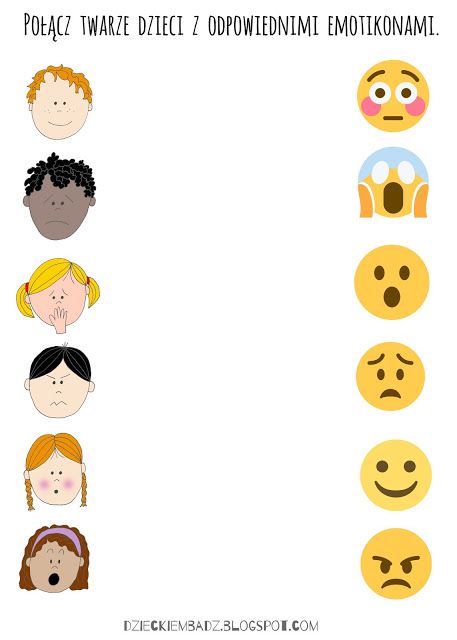 Zadanie 5. Na koniec trochę zabawy przy komputerze. Poproście mamę o wspólną zabawę z grą interaktywną „Ruletka pełna emocji”. https://dzieciecapsychologia.pl/materialy-interaktywne-ruletka-5-gier-pelnych-emocji-i-poznania/Życzę wam tygryski i waszym domownikom wesołej zabawy oraz pogodnego, pełnego uśmiechu i radości dnia. I pamiętajcie wszyscy,  że po burzy zawsze jest tęcza, po deszczu słońce znowu świeci, po chwilach trudnych i smutnych znowu szczęśliwe są dni.  Małgorzata Cebula „z uśmiechem od ucha do ucha”. 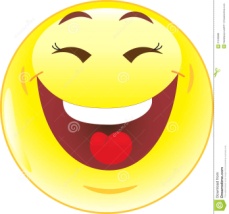 